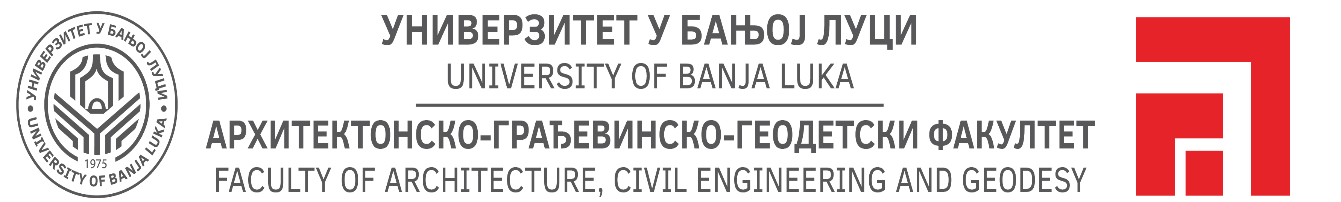 Бања Лука, 29.11.2019. годинеО Г Л А С                                                                                      ЗА ЈАВНУ ОДБРАНУ                                                       ДОКТОРСКЕ ДИСЕРТАЦИЈЕДана 09.12.2019. године  на Архитектонско-грађевинско-геодетском факултету у Бањој Луци одбрани докторске дисертације приступиће кандидат: 	Мр Веснa Трифуновић-Драгишић,  рођенa 02.07.1972. године у Београду, Република Србија.Тема:  '' МАТЕРИЈАЛИЗАЦИЈА ФАСАДА НИСКО ЕНЕРГЕТСКИХ ОБЈЕКАТА''Комисија за оцјену и одбрану:Проф. др Горан Ћировић,                                                                   предсједник комисијеПроф. др Миленко Станковић,                                                       ментор и члан комисијеПроф. др Љубиша Прерадовић,                                                               члан комисијеЈавна одбрана докторске дисертације мр Весне Трифуновић-Драгишић, одржаће се у просторијама Архитектонско-грађевинско-геодетског факултета, сала 3, понедјељак  09.12.2019. године са почетком у 13,00 сати.ПРИСТУП СЛОБОДАН СВИМА КОЈИ ЖЕЛЕ ДА ПРИСУСТВУЈУ ЈАВНОЈ ОДБРАНИ ДОКТОРСКЕ ДИСЕРТАЦИЈЕ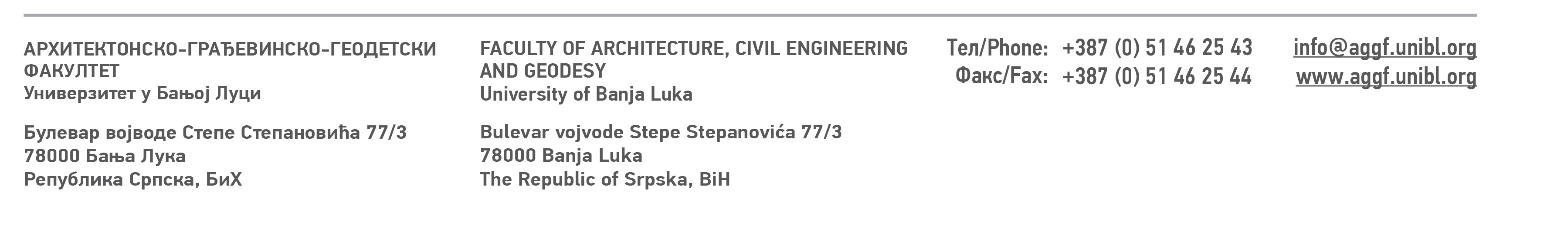 